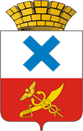 Администрация Городского округа «город Ирбит»Свердловской областиПОСТАНОВЛЕНИЕот  25  мая  2021 года № 802-ПАг. ИрбитО создании комиссии по оценке стоимости проведенных ремонтных работ жилых помещений многоквартирного жилого дома,  являющегося объектом культурного наследия, находящегося по адресу:  г. Ирбит, ул. Кирова д.  60В соответствии с Бюджетным Кодексом Российской Федерации, Федеральным законом от 06 октября 2003 года № 131 – ФЗ «Об общих принципах организации местного самоуправления в Российской Федерации» в связи с проводимым капитальным ремонтом многоквартирного жилого дома, находящегося по адресу: г. Ирбит ул. Кирова д.60, являющегося объектом культурного наследия, в целях проведения оценки стоимости, проведенных  ремонтных работ жилых помещений, учитывая непредвиденность бюджетных расходов, на основании Порядка использования бюджетных ассигнований  резервного фонда администрации Муниципального образования город Ирбит, утвержденного постановлением администрации Муниципального образования город Ирбит от 04.02.2020 года № 159-ПА, руководствуясь статьей  27 Устава Городского округа «город Ирбит» Свердловской области, администрация Городского округа «город Ирбит» Свердловской областиПОСТАНОВЛЯЕТ:1.Создать комиссию по оценке стоимости проведенных ремонтных работ жилых помещений многоквартирного жилого дома, являющегося объектом культурного наследия, находящегося по адресу: г. Ирбит, ул, Кирова д.60 (далее – Комиссия).2. Утвердить состав комиссии:Председатель комиссии:Лобанов Сергей Семенович   -  первый заместитель главы администрации Городского округа «город Ирбит» Свердловской области;Секретарь комиссии:Головизнина Наталья Владимировна  -  начальник  жилищного отдела администрации Городского округа «город Ирбит» Свердловской области;Члены комиссии:Заложук Марина Александровна – начальник отдела архитектуры и градостроительства администрации Городского округа «город Ирбит» Свердловской области;Лобанова Ольга Анатольевна – начальник отдела имущественных и земельных отношений администрации Городского округа «город Ирбит» Свердловской области;Мантуров Владимир Гелиевич  -  директор муниципального автономного учреждения  Городского округа «город Ирбит» Свердловской области «Центр охраны памятников истории и культуры»;Пономарева Галина Анатольевна  - директор муниципального казенного учреждения Муниципального образования город Ирбит  «Служба заказчика – застройщика»;Смердов Михаил Иванович – предприниматель, депутат Думы Городского округа «город Ирбит» Свердловской области (по согласованию).3. Комиссии в срок до 04 июня 2021 года провести оценку стоимости, проведенных ремонтных работ жилых помещений многоквартирного жилого дома, являющегося объектом культурного наследия, находящегося по адресу: г. Ирбит,ул. Кирова д. 60. При необходимости привлечь оценщика, имеющего лицензию на проведение оценки имущества.4. Результаты, проведенной работы  представить  главе Городского округа «город Ирбит» Свердловской области для принятия решения о выделении средств из резервного фонда администрации Муниципального образования город Ирбит.5. Контроль за исполнением настоящего постановления возложить на первого заместителя главы администрации Городского округа «город Ирбит» Свердловской области С.С. Лобанова.6. Настоящее постановление опубликовать в Ирбитской общественно – политической газете  «Восход» и разместить на официальном сайте  администрации Городского округа «город Ирбит» Свердловской области.Глава Городского округа«город Ирбит»Свердловской области                                                                              Н.В. Юдин